Famous Beatles Album Covers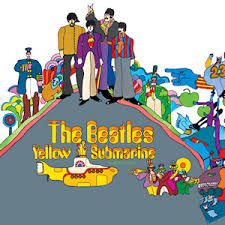 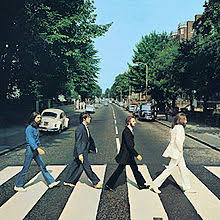      Abbey Road                                                                                   Yellow Submarine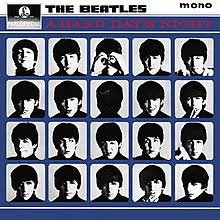 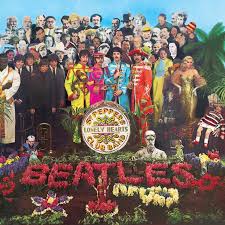 Sgt. Peppers Lonely Hearts Club Band                                     A Hard Day’s Night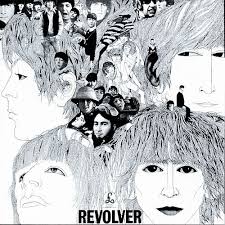 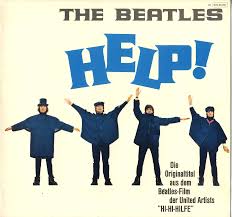                       Help                                                                             Revolver